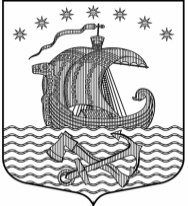 АДМИНИСТРАЦИЯ МУНИЦИПАЛЬНОГО ОБРАЗОВАНИЯСВИРИЦКОЕ СЕЛЬСКОЕ ПОСЕЛЕНИЕВОЛХОВСКОГО МУНИЦИПАЛЬНОГО РАЙОНАЛЕНИНГРАДСКОЙ ОБЛАСТИПОСТАНОВЛЕНИЕот   14 февраля 2018 года                                 №  29О проведении собраний граждан по избранию инициативной комиссии В соответствии с п. 2.1 « Положения об инициативной комиссии на территории  муниципального образования Свирицкое сельское поселение Волховского муниципального района Ленинградской области», утвержденного решением Совета депутатов МО Свирицкое сельское поселение Волховского муниципального района Ленинградской	 области от 13.02.2018г.№ 3 «Об организации участия населения в осуществлении местного самоуправления в иных формах на территории административного центра» администрация постановляет: Назначить проведение собраний граждан по избранию инициативной комиссии территории административного центра п. Свирица МО Свирицкое сельское поселение с рассмотрением инициативных предложений граждан и видах участия в их реализации на 22 февраля 2018года, в 16 час. 00 мин., здании администрации МО Свирицкое сельское поселение по адресу: п. Свирица, ул. Новая Свирица,д.38Настоящее постановление подлежит официальному опубликованию в газете «Волховские огни» и размещению на официальном сайте администрации МО Свирицкое сельское поселение в сети Интернет  (svirica-adm.ru).Контроль за исполнением данного постановления оставляю за собой.Глава администрацииМО Свирицкое сельское поселение	В.И. ЛиходеевИсп. Атаманова В.А.Тел. (81363)44-222